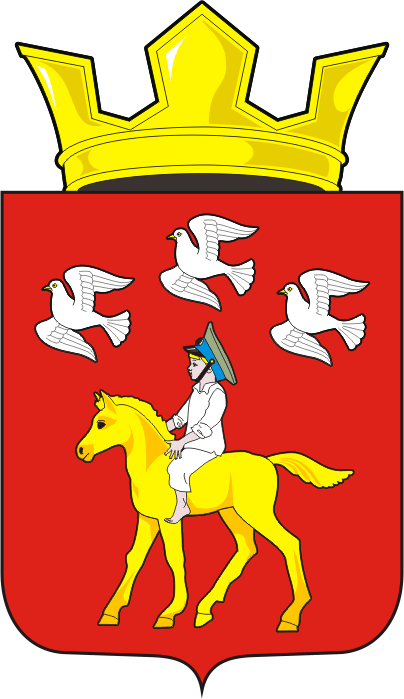 СОВЕТ ДЕПУТАТОВ МУНИЦИПАЛЬНОГО ОБРАЗОВАНИЯ ЧЕРКАССКИЙ СЕЛЬСОВЕТ САРАКТАШСКОГО РАЙОНАОРЕНБУРГСКОЙ ОБЛАСТИ ТРЕТЬЕГО СОЗЫВАРЕШЕНИЕдвадцать восьмого заседания Совета депутатов муниципального образования Черкасский сельсоветтретьего созыва№ 142                                   с. Черкассы                                   	  от 30.10.2018                                    В соответствии с пунктом 5 статьи 179.4 Бюджетного кодекса Российской Федерации, Федеральным законом от 06.10.2003  № 131-ФЗ «Об общих принципах организации местного самоуправления в Российской Федерации», Уставом муниципального образования Черкасский сельсовет,  Совет депутатов Черкасского сельсоветаРЕШИЛ:  1. Внести в «Порядок формирования и использования бюджетных ассигнований дорожного фонда муниципального образования Черкасский сельсовет Саракташского района Оренбургской области, утвержденный решением Совета депутатов Черкасского сельсовета от 18 сентября 2018 года № 129 следующие изменения:1.1. Пункт 1.2. изложить в следующей редакции:«1.2 «Дорожный фонд представляет собой часть средств бюджета Черкасского сельсовета, подлежащих использованию в целях финансового обеспечения дорожной деятельности в отношении автомобильных дорог общего пользования, а также капитального ремонта и ремонта дворовых территорий многоквартирных домов, проездов к дворовым территориям многоквартирных домов, проездов к дворовым территориям многоквартирных домов населенных пунктов».  2. Решение вступает в силу после его обнародования и подлежит размещению на официальном сайте муниципального образования Черкасский сельсовет в сети «Интернет», распространяется на правоотношения, возникшие с 01.01.2018.3. Контроль за исполнением данного решения возложить на постоянную комиссию  по бюджетной, налоговой и финансовой политике, собственности и экономическим вопросам, торговле и быту  (Айдамирову В.А.)Председатель Совета депутатов,                                                      Глава муниципального образования                                             Т.В. КучугуроваРазослано: постоянной комиссии, прокурору района, в дело, в финансовый отдел по Саракташскому району.О внесении изменений в «Порядок формирования и использования бюджетных ассигнований дорожного фонда муниципального образования Черкасский сельсовет Саракташского района Оренбургской области»